Задание.1. прочитайте текст и переведите его.The way we look means much in our lives. People usually judge us by appearances. So it takes much time to look well. So there are a lot of medical services which help keep beauty. The variety of cosmetics is great.I am 30 ,but everyone says that I don’t look my age . I take much care over my appearance and I have aged quite well. I am of medium height and built. I do a lot of sport and so I look slim. My hair is wavy and blond. My nose is straight and eyes are blue. My ears are not big, the face is oval. What I don’t like in myself is freckles. They always come in spring.I take after my granny. She looked just like me when she was young. I prefer dresses, skirts and romantic style. I try always to be well dressed. To tell the truth I devote much time for my appearance and spend much money for it.I’d like to add some words about my character. I am even-tempered, rather reserved, calm and modest. Sometimes I can lose my temper and become either angry or sad. At these moments I like staying alone and sometimes I retire into my shell. But I have a lot of friends. I am opened for everything new, appreciate people for honesty and justice. I like to laugh and to joke. I have a good sense of humour.But remember that appearances can be deceptive. And you mustn’t judge people by the first impression.Задание.2 Найдите эти слова и выражения в предложениях в тексте и спишите ихjudge by — судить поappearances — внешностиmedical services — медицинские услугиdon’t look my age — не выглядеть на какой-то возрастtake much care over my appearance — следить за собойhave aged quite well — хорошо сохраниться (о внешности)medium height and built — средний рост и телосложениеfreckles — веснушкиto be close to smb — быть близким кому-либоtake after — быть похожим на (члены семьи)well dressed — хорошо одетыйTo tell the truth — по правде говоряeven-tempered — уравновешенныйreserved — сдержанныйlose my temper — терять самообладание/ выйти из себяretire into my shell — уйти в себяappreciate people for — ценить людей заappearance can be deceptive — внешность может быть обманчиваimpression — впечатление.Задание 3 Опишите троих из этих людей используя текст и фразы приведенные ниже 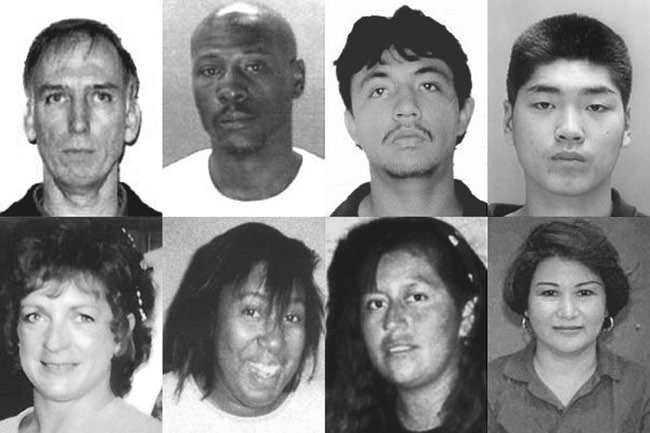 Vocabulary:Лицоlong – длинноеoval – овальноеround – круглоеsquare – квадратноеthin – худоеfleshy – мясистоеpuffy – одутловатоеwrinkled [ 'riŋklt ] – морщинистоеpasty – болезненно-бледноеpimpled – прыщеватоеfreckled – веснушчатоеpock-marked – рябоеswarthy [ 'swɔ:ði ] – смуглоеgaunt [ 'gɔnt ] – изможденноеsunburned / tanned / browned – загорелоеclean-shaven – гладко выбритоеЧерты лицаchiseled [ 'tʃizlt ] – точеныеclean-cut – резко очерченныеdelicate [ 'delikət ] – тонкиеforceful – сильныеregular – правильныеirregular – неправильныеlarge / massive – крупныеsmall – мелкиеstern – суровыеУлыбкаcharming – прелестная, очаровательнаяengaging – обаятельнаяhappy – счастливаяpleasant [ 'plezənt ] – приятнаяpleased [ 'pli:zt ] – довольнаяsweet – ласковая, милаяbroad – широкаяcunning – хитраяfaint – едва заметнаяironical – ироническаяsad – печальнаяstrained – деланная, искусственнаяwry – криваяenigmatic [ enig'mætik ] – загадочнаяwinning – привлекательнаяЦвет лицаdark – темныйfair – белый, светлыйsallow – болезненно-желтыйКожаdelicate [ 'delikət ] – нежнаяrough [ 'rʌf ] – грубаяНосaquiline [ 'ækwilain ] – орлиныйflat – приплюснутыйhooked [ 'hukt ] – крючковатыйsnub – курносыйfleshy – мясистыйГубыfull – полныеthick – толстыеrosy – розовыеpainted – накрашенныеparched – запекшиесяparted – полуоткрытыеbite one's lips – кусать губыcompose one's lips – пождать губыcurl one's lips – презрительно кривить губыpurse one's lips – сложить губы бантикомЩекиchubby / plump – пухлыеhollow / sunken – впалыеpale – бледныеpink – розовыеroughed [ 'rʌft ] – нарумяненныеruddy – румяныеstubby / unshaven – небритыеwrinkled [ 'riŋklt ] – морщинистыеdimples in one's cheeks – ямочки на щекахРотfirm – твердыйlarge / big – большойsmall – маленькийstern – суровыйtoothless – беззубыйstrong – сильный, энергичныйvivid – выразительный, живойБровиarched – дугойbushy – густыеpenciled – тонко очерченныеbeetling – нависшиеshaggy – косматыеknit / frown one's eyebrows – хмурить бровиraise one's eyebrows – поднимать бровиЛобbroad – широкийdoomed – выпуклыйhigh / tall – высокийlarge – большойopen – открытыйlow – низкийnarrow [ 'nærəu ] – узкийretreating – покатыйВолосыblack – черныеjet-black – черные как смольdark – темныеbrown – каштановыеauburn [ 'ɔ:bən ] – рыжевато-каштановыеfair – русыеblond – светлыеgolden – золотистыеred – рыжиеreddish – рыжеватыеgrey – седыеgrizzling / grizzled – седеющие / седыеash-blonde – пепельные (обычно употребляется по отношению к волосам женщины)crisp – вьющиесяwaved – завитые волнамиcurled – завитыеcurly – кудрявыеland / straight – прямыеthick – густыеabundant – густые и длинныеscanty / thin - редкиеshort – короткиеsleek / smooth – приглаженныеsilky – шелковистыеluxuriant [ lʌg'ʒjuəriənt ] – пышныеrumpled – взъерошенныеdisheveled – растрепанныеlong – длинныеdyed – крашеныеbobbed / shingled – коротко остриженныеbald / bald-headed – лысыйbraids / plaits – косыlock / curl / ringlet – локон, завитокforelock – прядь волос на лбуbrunette – брюнеткаblond(e) – блондин, блондинкаЗубыclose-set – частыеeven [ 'i:vən ] – ровныеuneven [ ʌn'i:vən ] – неровныеlarge – крупныеsmall / tiny – мелкиеsparse – редкиеset of teeth – ряд зубовЧелюстьsquare – квадратнаяstrong – крепкаяПодбородокdouble – двойнойpointed – острыйprotruding – выдающийсяround – круглыйmassive [ 'mæsiv ] – массивныйГлазаkind / good – добрыеwarm – от которых веет тепломblue – голубыеbrown – кариеdark – темные, черныеgrey – серыеhazel – светло-кариеsteel-grey – стальныеbulging – навыкатеclose-set – близко поставленныеdeep-set / sunken – запавшиеblue-eyed – голубоглазыйcross-eyed – косоглазыйРесницыcurving – загнутыеstraight [ 'streit ] – прямыеthick – густыеФигураfat – тучнаяpaunchy [ 'pɔ:ntʃi ] – с брюшкомplump – полнаяstout – тучнаяwell-fed – упитаннаяlathy [ 'lɑ:θi ] – долговязаяlean – худощавая (употребляется обычно по отношению к мужчинам)slender – тонкая, стройнаяslim – тонкая, стройная (употребляется обычно по отношению к женщинам)slight – хрупкаяneat – изящная, стройная (употребляется обычно по отношению к женщинам)graceful – изящная, грациознаяРостdiminutive [ di'minjutiv ] – миниатюрныйtall – высокийshort – низкийmiddle-sized – среднийРукиcalloused [ 'kæləst ] – огрубевшие (мозолистые)hairy – волосатыеlarge – большиеsmall – маленькиеpuffy – пухлыеsoft – мягкиеНогиlong – длинныеshort – короткиеslender – стройныеshapely – красивой формы